.(Music download available from Amazon and iTunes)(Start on vocals)Crystal Boot Awards Teach 2018Section 1:	Rumba Box Forward, Back Kick x 2, Coaster Step, BrushOption:	Counts 7&8: Triple full turn right, stepping – right, left, right.Section 2:	Lock Step Brush Left Then Right, Pivot 1/4 Cross, Hinge 1/2 CrossSection 3:	Side Tap, Side Kick, Behind Side Cross, Side Strut, Cross Strut, Rock x 2Note:	Counts 1&2&: Sway hips, as Cody will sing ‘Hips Swaying’Section 4:	Step Pivot 1/2 Step, Chase Full Turn, Coaster Step, Monterey 1/4Restart:	Wall 5: Start the dance again at this point (facing 12:00).Section 5:	Vine 1/2 Turn Brush, Vine 1/4 Turn Brush, Chase 1/2 Turn, Full TurnNote:	Counts 7&8: full turn travels forward towards new wall.TAG:	End of Wall 2, facing 6:00: Step Clap, Step Clap, Rocking ChairEnding:	Facing 12:00: Section 5 Count 36, Following Vine 1/4 TurnReplace right brush forward with step right to side. Raise both arms, then lower them and finish with a Rock & Roll jump on the last beat of the music!Tag: One easy 4-count Tag danced at the end of Wall 2Restart: One Restart during Wall 5 after count 32If I Were You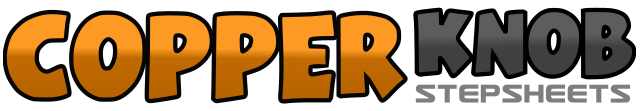 .......Count:40Wall:4Level:Improver.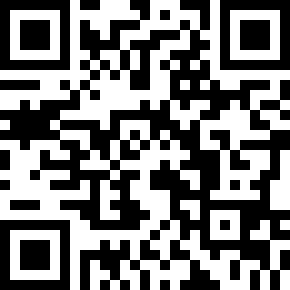 Choreographer:Michelle Risley (UK) - January 2018Michelle Risley (UK) - January 2018Michelle Risley (UK) - January 2018Michelle Risley (UK) - January 2018Michelle Risley (UK) - January 2018.Music:(I Wouldn't Go There) If I Were You - Cody Johnson : (Album: Cowboy Like Me)(I Wouldn't Go There) If I Were You - Cody Johnson : (Album: Cowboy Like Me)(I Wouldn't Go There) If I Were You - Cody Johnson : (Album: Cowboy Like Me)(I Wouldn't Go There) If I Were You - Cody Johnson : (Album: Cowboy Like Me)(I Wouldn't Go There) If I Were You - Cody Johnson : (Album: Cowboy Like Me)........1 & 2Step right to side. Step left beside right. Step right forward.3 & 4 &Step left to side. Step right beside left. Step left back. Low kick right forward.5 & 6 &Step right back. Low kick left forward. Step left back. Low kick right forward.7 & 8 &Step right back. Step left beside right. Step right forward. Brush left forward.1 & 2 &Step left forward. Lock right behind left. Step left forward. Brush right forward.3 & 4 &Step right forward. Lock left behind right. Step right forward. Brush left forward.5 & 6Step left forward. Pivot 1/4 turn right. Cross left over right. (3:00)7 &Turn 1/4 left stepping right back. Turn 1/4 left stepping left to side.8Cross right over left. (9:00)1 &Step left to side. Touch right beside left.2 &Step right to side. Low kick left to left diagonal.3 & 4Cross left behind right. Step right to side. Cross left over right.5 &Step right toe to side. Drop right heel taking weight.6 &Cross left toe over right. Drop left heel taking weight.7 & 8 &Rock right to side. Recover onto left. Rock right back. Recover onto left. (9:00)1 & 2 &Step right forward. Pivot 1/2 turn left. Step right forward. Clap. (3:00)3 &Step left forward. Pivot 1/2 turn right.4Turn 1/2 right stepping left back and dragging right towards left. (3:00)5 & 6Step right back. Step left beside right. Step right forward.7 & 8Point left to side. Turn 1/4 left stepping left beside right. Point right to side.&Touch right beside left. (12:00)1 &Step right to side. Cross left behind right2 &Turn 1/2 right stepping right forward. Brush left forward. (6:00)3 &Step left to side. Cross right behind left.4 &Turn 1/4 left stepping left forward. Brush right forward. (3:00)5 & 6Step right forward. Pivot 1/2 turn left. Step right forward. (9:00)7 & 8Triple step full turn right, stepping -  left, right, left.  (9:00)1 & 2 &Step right forward. Clap. Step left forward. Clap.3 & 4 &Rock right forward. Recover onto left. Rock right back. Recover onto left.